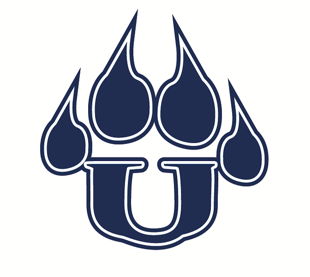 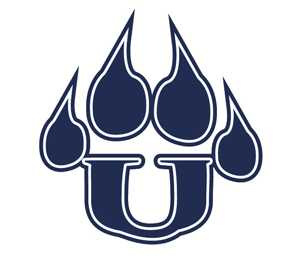 UNION MIDDLE EXTENSION ACTIVITYSTUDENT CODE OF CONDUCT CONTRACT2020-2021
Return to: Mr. Christensen NAME:  Home Phone Number: Extracurricular Activity/Team/Program/: Concert BandOVERVIEWIn an effort to support students who have demonstrated a desire to extend their learning outside of the regular class curriculum, Union Middle School has provided the opportunity for students to participate in extension activities such as Student Ambassadors, National Junior Honor Society, intramural sports, the school musical production, the Stage Crew and advanced auditioned performing groups including: Advanced Theatre, Advanced Orchestra, Concert Band, Concert Choir and Dance Company. These opportunities are available as an extension of the regular school program with this important difference: participation in the regular curriculum is a right afforded to each student, while participation in an extension program is a privilege that carries additional expectations for acceptable conduct. Important goals of the extension programs are to give students direction in developing self-discipline, responsibility, leadership, teamwork, respect for authority, and healthy living habits.  Students engaging in extension activities represent not only themselves, but also other students at UMS when performing, competing, or participating in extension activities. For this reason, students’ citizenship and behavior must be exemplary at all times. Therefore, this Extension Activity Code of Conduct Contract extends beyond the UMS Student Code of Conduct (CATS Code) not only in types of behavior prohibited, but also in corresponding consequences.  Please be aware that UMS policies and procedures can change at any time. Students in grades 6 through 8 participating in UMS extension activities will be required to comply with the following guidelines and disciplinary regulations:STUDENT CODE OF CONDUCTRespect—Students should show respect for Union Middle School faculty, staff, peers, and patrons at all times.  They should likewise maintain a positive attitude, good sportsmanship, and courteous behavior while participating in their respective activities.Responsibility—Students are expected to fulfill the responsibilities given them according to the activity in which they are participating, including, but not limited to: consistent attendance and participation in the activity according to the teacher/adviser’s specifications, arriving on time for every practice or competition, communicating conflicts that may prevent participation with sufficient notice for the teacher/adviser in a timely manner, and maintaining overall positive involvement in the activity.Attendance - A student must be enrolled as a full-time student (or comparable equivalent) in order to participate in any extension activity, including auditions/tryouts.  Students engaged in extension activities are expected to participate in all meetings, practices, performances, festivals, and other events identified by the teacher. Teachers will identify times for required meetings, and students must be consistently present and on time to each event. Concerns about a student’s ability to attend a required event should be communicated to the teacher prior to the day of the event.  Any unexcused absence the day of a performance will disqualify a student from participating in that event (including performances, festivals, and competitions).  Academics—Students will be expected to maintain positive academic standing which should include no NP’s, N’s, or U’s (citizenship grades). Academic and citizenship standing will be determined by either the midterm or final term grade, whichever grade is most current.  Students are expected to demonstrate academic integrity at all times in each of their classes.  Behavior –Students are expected to demonstrate exemplary behavior and citizenship in ALL of their classes, not just the activity.  Consistent or excessive absences, tardies, chronic misbehavior and/or major behavioral issues will lead to consequences based on the PBIS framework of Union Middle School which may include probation and dismissal from the activity.  Students must follow all school and district policies at all times.  Dress and Grooming – Students who participate in extension activities shall comply with the district’s policy on student dress and grooming and the teacher’s specific requirements for the activity.Minor infractions related to any of the above guidelines and regulations will result in a conference with the student, teacher, and/or parent, as needed.  Serious misconduct will be handled by school administration in accordance with school and district policy.SERIOUS MISCONDUCTA student who is involved in Serious Misconduct is subject to discipline in accordance with the school and district policy.  That student may also receive consequences or experience loss of privileges in student organization(s). Students who are removed from the school campus for disciplinary reasons are not eligible to represent their home campus during the period of removal. Students who are placed in In-School Suspension (ISS) may practice but may not participate in extension activities during the time of their placement in ISS. Please note that nothing in this Extension Activity Code limits or otherwise restricts the authority of the teacher, director, coach, or administrator to limit or restrict participation, or assign consequences for offenses not included in this document.SELECTIONSelection procedures shall be developed by the teacher in conjunction with applicable rulesand/or guidelines and communicated to interested students well in advance of the selectionprocess. Teachers shall develop procedures that ensure that students have a reasonableopportunity to qualify.UNION MIDDLE SCHOOL EXTENSION ACTIVITY STUDENT CODE OF CONDUCTAcknowledgement of StudentThis is to acknowledge that a copy of the UMS Extension Activity Document has beenissued to me. I have read and understand the information contained in the disclosure document.  I understand that I may not participate in any extension activity until this form is signed and returned to my teacher/adviser.  (Note that if a student is participating in more than one extension activity, only one Student Conduct Form need be signed.)Student’s Name (please print): Student ID#:Student’s Signature: __________________________________ Date: ______________Acknowledgement of Parent/Guardian* I understand and consent to the student responsibilities set forth in the UMS Extension Activity Document. I also understand and agree that my child shall be held accountable for the behaviorexpectations and consequences set forth in the UMS Extension Activity Document.* I also understand that in addition to obeying rules set forth in the UMS Extension Activity Document, all students participating in UMS extension activities will be required to complywith the guidelines and disciplinary regulations contained in the UMS Extension Activity Document.* I also understand that the UMS Extension Activity Document is not a substitute for the UMS Student Code of Conduct or the official CSD policy manual. I understand that these policies andprocedures can change at any time. Additionally, I have been advised that my child’sparticipation in extension activities and extension organizations, is a privilege, not a right. Since extension activities are optional, I understand and agree that those who choose to participate will be held to higher standards of behavior and performance in and out of school.Parent(s)/Guardian(s) Name(s) (please print): _________________________________Parent/Guardian’s Signature: 						Date:Please return this form to your teacher/sponsor or coach